Załącznik nr 2do Zarządzenia nr 61/2023 Wójta Gminy Mirów z dnia 31.10.2023r.Mirów Stary, dnia …………………………..ZGŁOSZENIE DO EWIDENCJI ZBIORNIKÓW BEZODPŁYWOWYCH 
 I PRZYDOMOWYCH OCZYSZCZALNI ŚCIEKÓW 

Potwierdzam zgodność powyższych danych  oraz zapoznanie z klauzulą informacyjną RODO (na odwrocie):…………….…………………………………        	   	
	(podpis właściciela / użytkownika)KLAUZULA INFORMACYJNA O PRZETWARZANIU DANYCH OSOBOWYCHZgodnie z art. 13 ogólnego rozporządzenia o ochronie danych osobowych z dnia 27 kwietnia 2016 r.(Dz. Urz. UE L 119 z 04.05.2016) informuję, iż:1) Administratorem Pani/Pana danych osobowych jest Gminny Ośrodek Pomocy Społecznej w Mirowie, Mirów Stary 27, 26-503 Mirów Stary2) kontakt z Inspektorem Ochrony Danych - bodo.radom@gmail.com3) Pani/Pana dane osobowe przetwarzane będą w celu realizacji ustawowych zadań GOPS - na podstawie Art. 6 ust. 1 lit. c ogólnego rozporządzenia o ochronie danych osobowych z dnia 27 kwietnia 2016 r. oraz na podstawie Art. 9 ust.1 lit. a ogólnego rozporządzenia o ochronie danych osobowych z dnia 27 kwietnia 2016 r4) odbiorcami Pani/Pana danych osobowych będą wyłącznie podmioty uprawnione do uzyskania danych osobowych na podstawie przepisów prawa5) Pani/Pana dane osobowe przechowywane będą w czasie określonym przepisami prawa, zgodnie z instrukcją kancelaryjną6) posiada Pani/Pan prawo do żądania od administratora dostępu do danych osobowych, ich sprostowania lub ograniczenia przetwarzania7) ma Pani/Pan prawo wniesienia skargi do organu nadzorczego Prezesa Urzędu Ochrony Danych Osobowych, ul. Stawki 2, 00-193 Warszawa8) Pani/Pana dane osobowe nie są przetwarzane w sposób zautomatyzowany.9) Pani/Pana osobowe nie są przekazywane do państw trzecich10) podanie danych osobowych w zakresie wymaganym ustawodawstwem jest obligatoryjneZgłoszenie dotyczy obowiązkowej ewidencji zbiorników bezodpływowych (szamb) oraz przydomowych oczyszczalni ścieków zlokalizowanych na nieruchomościach położonych na terenie Gminy Mirów zgodnie z art. 3 ust. 3 pkt 1 i 2 ustawy z dnia 13 września 1996 r. o utrzymaniu czystości i porządku w gminach (Dz. U. z 2023 r., poz. 1469 ze zm.)Zgłoszenie dotyczy obowiązkowej ewidencji zbiorników bezodpływowych (szamb) oraz przydomowych oczyszczalni ścieków zlokalizowanych na nieruchomościach położonych na terenie Gminy Mirów zgodnie z art. 3 ust. 3 pkt 1 i 2 ustawy z dnia 13 września 1996 r. o utrzymaniu czystości i porządku w gminach (Dz. U. z 2023 r., poz. 1469 ze zm.)Zgłoszenie dotyczy obowiązkowej ewidencji zbiorników bezodpływowych (szamb) oraz przydomowych oczyszczalni ścieków zlokalizowanych na nieruchomościach położonych na terenie Gminy Mirów zgodnie z art. 3 ust. 3 pkt 1 i 2 ustawy z dnia 13 września 1996 r. o utrzymaniu czystości i porządku w gminach (Dz. U. z 2023 r., poz. 1469 ze zm.)Zgłoszenie dotyczy obowiązkowej ewidencji zbiorników bezodpływowych (szamb) oraz przydomowych oczyszczalni ścieków zlokalizowanych na nieruchomościach położonych na terenie Gminy Mirów zgodnie z art. 3 ust. 3 pkt 1 i 2 ustawy z dnia 13 września 1996 r. o utrzymaniu czystości i porządku w gminach (Dz. U. z 2023 r., poz. 1469 ze zm.)IMIĘ I NAZWISKO:    Właściciel / użytkownik / inna forma użytkowania………………………………………………………………………………………………………………………………………………………………………………………………………………………………………………………………………………………………………………………………………………………………………………………………ADRES NIERUCHOMOŚCI:……………………………………………………………………………………………………………………………………………………………………………………………… Liczba osób zameldowanych/zamieszkujących posesję:………………………………………………………………………………………………………………………………………………………………………………………………………………………………………………Budynek jest podłączony do sieci kanalizacyjnej:TAK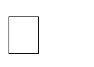 TAKNIEŚcieki odprowadzane są do:Zbiornika bezodpływowegoZbiornika bezodpływowegoZbiornika bezodpływowegoŚcieki odprowadzane są do:Przydomowej oczyszczalni ściekówPrzydomowej oczyszczalni ściekówPrzydomowej oczyszczalni ściekówŹródło zaopatrzenia w wodę:WodociągStudniaStudniaDANE TECHNICZNE ZBIORNIKA BEZODPŁYWOWEGO /  PRZYDOMOWEJ OCZYSZCZALNI ŚCIEKÓW  (dotyczy wyłącznie budynków niepodłączonych do kanalizacji sanitarnej)DANE TECHNICZNE ZBIORNIKA BEZODPŁYWOWEGO /  PRZYDOMOWEJ OCZYSZCZALNI ŚCIEKÓW  (dotyczy wyłącznie budynków niepodłączonych do kanalizacji sanitarnej)DANE TECHNICZNE ZBIORNIKA BEZODPŁYWOWEGO /  PRZYDOMOWEJ OCZYSZCZALNI ŚCIEKÓW  (dotyczy wyłącznie budynków niepodłączonych do kanalizacji sanitarnej)DANE TECHNICZNE ZBIORNIKA BEZODPŁYWOWEGO /  PRZYDOMOWEJ OCZYSZCZALNI ŚCIEKÓW  (dotyczy wyłącznie budynków niepodłączonych do kanalizacji sanitarnej)Pojemność (m3) : …………………………………………………………………… …………………………………………………………………… ……………………………………………………………………Technologia wykonania zbiornika: 
betonowy prefabrykowany, tworzywo sztuczne, zalewany betonem (monolityczny), metalowy, inny (jaki), 
Typ przydomowej oczyszczalni: 
biologiczna z osadnikiem gnilnym, biologiczna 
z osadem czynnym lub złożem biologicznym 
z napowietrzaniem, gruntowo – roślinna, inna (jaka)
System odprowadzenia oczyszczonych ścieków:
studnia chłonna, drenaż rozsączający, zbiornik wodny …………………………………………………………………… ………………………………………………………………………………………………………………………………… …………………………………………………………………… ………………………………………………………………………………………………………………………………… …………………………………………………………………… ………………………………………………………………………………………………………………………………… Częstotliwość opróżniania zbiornika / oczyszczalni:
raz w miesiącu, w kwartale, na pół roku, na rok, inny: ……………………………………………………………………..……………………………………………………………………..……………………………………………………………………..Czy jest podpisana umowa z firmą asenizacyjną na  opróżnianie zbiornika?                        TAK                       TAK                         NIENazwa i adres firmy świadczącej usługę  wywozu nieczystości (jeżeli dotyczy):………………………………………………………………………………………………………………………………………………………………………………………………………………………………………………………Data ostatniego wywozu nieczystości (osadu):…………………………………………………………………….……………………………………………………………………….……………………………………………………………………….…